Tjänstgöringsbetyg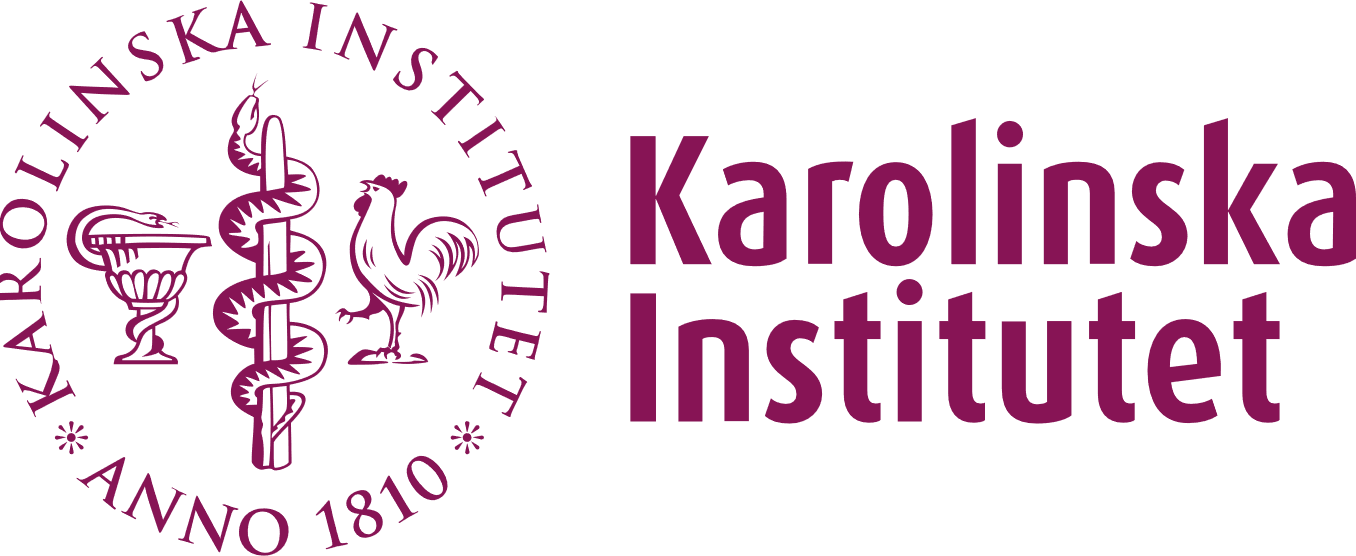 	Dnr: ,  () har varit anställd som  för perioden 2024-04-16 - 2024-04-16. Anställningen har varit på . Anställningen har varit placerad vid . Ange om relevant andra befattningar som personen haft och närmare placering i organisationen om relevant (avdelning/enhet). (Tjänstgöringsbetyget kan i förekommande fall kompletteras med ett tjänstgöringsintyg som visar tidigare anställningshistorik.)Ansvarsområden och arbetsuppgifterBeskrivning av arbetsuppgifter, ansvar, befogenheter med mera.Krav på tjänstenBeskrivning av krav på kompetens, behörighet och personliga egenskaper. Här kan även eventuellt utbildningar av större vikt som den anställde genomgått på arbetsgivarens initiativ anges.Sammanfattande omdöme Under denna rubrik kan ett sammanfattande omdöme lämnas avseende t.ex. yrkeskunskaper, specialistkompetens, drivkraft och initiativförmåga, förmåga att samarbeta och kommunicera, förmåga att förändras/utvecklas i arbetet, verkar för att verksamhetens mål uppfylls, produktivitet och prestationer, yrkesskicklighet och arbetsresultatets kvalitet, självständighet/förmåga att ta ansvar. För chefer eller personer i arbetsledande anställning även t.ex. ledarskapsförmåga, arbetsledningsförmåga, beslutsförmåga.